中華民國彼拉提斯運動協會  C級師資認證簡章主旨：因應健康養身產業趨勢，提昇彼拉提斯運動從業人員專業素質與指導技術，推廣國內彼拉提斯運動專業認證制度及正確教學觀念，並滿足大眾對彼拉提斯運動指導的認識與需求。說明：彼拉提斯運動有效促進身體各部位強健。如何正確教學指導、課程編排，讓彼拉提動更生活化更安全有效，讓有需要或興趣的民眾能夠有學習的管道。並透過考核與授證，提昇參與學員專業能力，教育民眾重視運動的專業。主辦：中華民國彼拉提斯運動協會合辦：高雄醫學大學  物理治療學系 地點：高雄醫學大學  物理治療學系(上課教室寄email通知)日期：2014/4/26~4/27(週六～週日)。上午八點半至下午三點報名截止日：2014/4/21(周一)報名流程：詳見報名表研習與考核證照費：高雄醫學大學在學生：NT 3500元(前60位)60位以上或其他身分：6000元(含師資、教材費用、場地費、證書費用)對象：物理治療師或物理治療系學生、職能治療師、脊神經醫師、醫師或是運動醫學專業，運動及體適能教練、運動保健學系或防護員等... 熱愛運動、注重健康、欲學習專業技能、想了解正確彼拉提斯運動觀念及方法、有興趣從事指導教學的朋友。課程：12小時教育訓練含認證考核。包括：彼拉提斯運動理論、核心肌群理論、Pilates動作教學與練習、教學指導技巧。特色：您將學到最實用的Pilates核心訓練，運動課程設計與開設技能，符合實務需求。通過考核發給『中華民國C級彼拉提斯運動師資證照』。擁有這張證照，您將擁有彼拉提斯教學專業技能，為您的發展與就業之路加分。注意事項：報名至2014/4/21或額滿為止，敬請把握良機。2. 若有任何問題，請撥TEL（02）2916-0005  0939－798－681 洽 蔡老師email：ctpa100@gmail.com 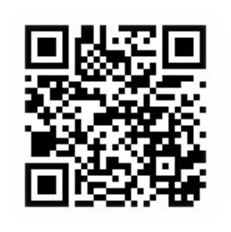 3. 學員上課請穿著運動服裝、自備墊子。4.超值優惠：在學生參加C級 + B級認證費用共8000元              其他身分參加C級 + B級認證費用共13000元連結連結下圖QR-Code 了解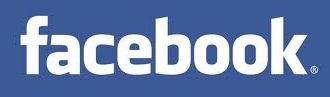 報名表中華民國彼拉提斯運動協會彼拉提斯運動 C 級師資認證報名表中華民國彼拉提斯運動協會彼拉提斯運動 C 級師資認證報名表中華民國彼拉提斯運動協會彼拉提斯運動 C 級師資認證報名表中華民國彼拉提斯運動協會彼拉提斯運動 C 級師資認證報名表中文姓名生日西元19   /  /  英文姓名性別□男□女聯絡電話(行動電話)09(行動電話)09(行動電話)09E-MAIL通訊地址□□□-□□□□□-□□□□□-□□□□□-□□最高學歷（科系）職業(服務單位)（在學生免填）（在學生免填）（在學生免填）（在學生免填）報名費轉帳末四碼（現金繳款免填、無摺存款提供明細、匯款請填匯款人姓名）（現金繳款免填、無摺存款提供明細、匯款請填匯款人姓名）（現金繳款免填、無摺存款提供明細、匯款請填匯款人姓名）（現金繳款免填、無摺存款提供明細、匯款請填匯款人姓名）身分類別□ 高醫在學生C級3500元   □ 其他身分C級6000元高醫在學生C級3500+ B級4500元共8000元其他身分C級6000+B級7000元共13000元□ 高醫在學生C級3500元   □ 其他身分C級6000元高醫在學生C級3500+ B級4500元共8000元其他身分C級6000+B級7000元共13000元□ 高醫在學生C級3500元   □ 其他身分C級6000元高醫在學生C級3500+ B級4500元共8000元其他身分C級6000+B級7000元共13000元□ 高醫在學生C級3500元   □ 其他身分C級6000元高醫在學生C級3500+ B級4500元共8000元其他身分C級6000+B級7000元共13000元報名場次2014.4.26-27高學醫學大學場pilates C級2014.5.10-11高學醫學大學場pilates B級2014.4.26-27高學醫學大學場pilates C級2014.5.10-11高學醫學大學場pilates B級2014.4.26-27高學醫學大學場pilates C級2014.5.10-11高學醫學大學場pilates B級2014.4.26-27高學醫學大學場pilates C級2014.5.10-11高學醫學大學場pilates B級是否代購墊子□ 是，墊子費用500元與報名費一同繳交。(無須代購者免填)□ 是，墊子費用500元與報名費一同繳交。(無須代購者免填)□ 是，墊子費用500元與報名費一同繳交。(無須代購者免填)□ 是，墊子費用500元與報名費一同繳交。(無須代購者免填)完成繳費與報名手續的老師們，本會將以 E-MAIL通知您已完成報名任何報名相關問題請電 TEL（02）2916-0005 或0939－798－681 洽 蔡老師完成繳費與報名手續的老師們，本會將以 E-MAIL通知您已完成報名任何報名相關問題請電 TEL（02）2916-0005 或0939－798－681 洽 蔡老師完成繳費與報名手續的老師們，本會將以 E-MAIL通知您已完成報名任何報名相關問題請電 TEL（02）2916-0005 或0939－798－681 洽 蔡老師完成繳費與報名手續的老師們，本會將以 E-MAIL通知您已完成報名任何報名相關問題請電 TEL（02）2916-0005 或0939－798－681 洽 蔡老師完成繳費與報名手續的老師們，本會將以 E-MAIL通知您已完成報名任何報名相關問題請電 TEL（02）2916-0005 或0939－798－681 洽 蔡老師備 註報名流程：轉帳費用至郵局帳號：0002751-0216646受款人：蔡季瑄(使用匯款需要)3. 填寫您的帳號末四碼4. 填寫報名表寄至：ctpa100@gmail.com5. 收到確認報名完成之郵件,即完成報名。報名截止日：2014 年4 月21 日截止 報名流程：轉帳費用至郵局帳號：0002751-0216646受款人：蔡季瑄(使用匯款需要)3. 填寫您的帳號末四碼4. 填寫報名表寄至：ctpa100@gmail.com5. 收到確認報名完成之郵件,即完成報名。報名截止日：2014 年4 月21 日截止 報名流程：轉帳費用至郵局帳號：0002751-0216646受款人：蔡季瑄(使用匯款需要)3. 填寫您的帳號末四碼4. 填寫報名表寄至：ctpa100@gmail.com5. 收到確認報名完成之郵件,即完成報名。報名截止日：2014 年4 月21 日截止 報名流程：轉帳費用至郵局帳號：0002751-0216646受款人：蔡季瑄(使用匯款需要)3. 填寫您的帳號末四碼4. 填寫報名表寄至：ctpa100@gmail.com5. 收到確認報名完成之郵件,即完成報名。報名截止日：2014 年4 月21 日截止 